Unit 1 LO1Understand Computer Hardware Road MapUnderstand Computer Hardware Road MapUnderstand Computer Hardware Road MapUnderstand Computer Hardware Road MapUnderstand Computer Hardware Road MapUnderstand Computer Hardware Road MapIn this unit you will investigate water on the land. The aims are as follows:LG1: KnowledgeLG2: ApplicationLG3: SkillsAssessment GradesIn this unit you will investigate water on the land. The aims are as follows:LG1: KnowledgeLG2: ApplicationLG3: SkillsIn this unit you will investigate water on the land. The aims are as follows:LG1: KnowledgeLG2: ApplicationLG3: SkillsIn this unit you will investigate water on the land. The aims are as follows:LG1: KnowledgeLG2: ApplicationLG3: SkillsIn this unit you will investigate water on the land. The aims are as follows:LG1: KnowledgeLG2: ApplicationLG3: SkillsIn this unit you will investigate water on the land. The aims are as follows:LG1: KnowledgeLG2: ApplicationLG3: SkillsThemesLearning Goals/Outcomes/ContentLearning Goals/Outcomes/ContentLearning Goals/Outcomes/Content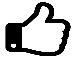 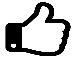 What is an input and output device?What are the benefits and limitations to individual input/ output devices?LG1: Understand the difference between input and output devices.LG2: Develop an ability to discuss the uses, benefits and limitations of input and output devices.LG1: Understand the difference between input and output devices.LG2: Develop an ability to discuss the uses, benefits and limitations of input and output devices.LG1: Understand the difference between input and output devices.LG2: Develop an ability to discuss the uses, benefits and limitations of input and output devices.What is communication hardware is? What is communication hardware used for? LG1: Identify different communication devices and its purpose.LG1: Identify different communication devices and its purpose.LG1: Identify different communication devices and its purpose.What is the purpose of each computer component?LG1: Identify different components in a computer and understand their purpose.LG2:Understand how you can upgrade different computer components to improve the performance of a computer.LG3: To answer exam style questionsLG1: Identify different components in a computer and understand their purpose.LG2:Understand how you can upgrade different computer components to improve the performance of a computer.LG3: To answer exam style questionsLG1: Identify different components in a computer and understand their purpose.LG2:Understand how you can upgrade different computer components to improve the performance of a computer.LG3: To answer exam style questionsWhat different types of computer are there?LG1: Identify different types of computer system.LG2: Be able to discuss the uses of each type of computer system including the benefits and limitations of each.LG1: Identify different types of computer system.LG2: Be able to discuss the uses of each type of computer system including the benefits and limitations of each.LG1: Identify different types of computer system.LG2: Be able to discuss the uses of each type of computer system including the benefits and limitations of each.What connectivity measures are available?What are the characteristics and purpose of connectivity methods?How may users may experience poor connectivity?LG1: Identify the characteristics and purpose of connectivity methods.LG1: Understand how users may experience poor connectivity.LG1: Identify the characteristics and purpose of connectivity methods.LG1: Understand how users may experience poor connectivity.LG1: Identify the characteristics and purpose of connectivity methods.LG1: Understand how users may experience poor connectivity.What is a hardware fault?How do you solve a hardware fault?LG1: Understand how hardware faults occur.LG2: Identify troubleshooting tools that can be used to solve faults.LG1: Know the benefits of documentation and fault management.LG3: Be able to use troubleshooting skills to fix a hardware fault.LG1: Understand how hardware faults occur.LG2: Identify troubleshooting tools that can be used to solve faults.LG1: Know the benefits of documentation and fault management.LG3: Be able to use troubleshooting skills to fix a hardware fault.LG1: Understand how hardware faults occur.LG2: Identify troubleshooting tools that can be used to solve faults.LG1: Know the benefits of documentation and fault management.LG3: Be able to use troubleshooting skills to fix a hardware fault.What units are used when considering computer storage?What is binary and denary?Why is binary used?How do I convert binary to denary and vice versa? LG1: Define the units bit, nibble, byte, kilobyte, megabyte, gigabyte, terabyte, petabyte.LG1: how data needs to be converted into a binary format to be processed by a computer.LG1 and 3: Learn how to convert positive denary whole numbers (0-255) into 8 bit binary numbers and vice versa.LG2: To apply knowledge of how to convert binary numbers into denary numbers and vice versa.LG1: Define the units bit, nibble, byte, kilobyte, megabyte, gigabyte, terabyte, petabyte.LG1: how data needs to be converted into a binary format to be processed by a computer.LG1 and 3: Learn how to convert positive denary whole numbers (0-255) into 8 bit binary numbers and vice versa.LG2: To apply knowledge of how to convert binary numbers into denary numbers and vice versa.LG1: Define the units bit, nibble, byte, kilobyte, megabyte, gigabyte, terabyte, petabyte.LG1: how data needs to be converted into a binary format to be processed by a computer.LG1 and 3: Learn how to convert positive denary whole numbers (0-255) into 8 bit binary numbers and vice versa.LG2: To apply knowledge of how to convert binary numbers into denary numbers and vice versa.What is hexadecimal?Why is hexadecimal used?How do I convert Hexadecimal into binary and denary and vice versa?LG1 and LG3: Learn how to convert positive denary whole numbers (0–255) into 3 digit hexadecimal numbers and vice versa.LG1 and LG3: Learn how to convert from binary to hexadecimal equivalents and vice versa.LG2: To apply knowledge of how to convert hexadecimal into binary and denary numbers and vice versa.LG1 and LG3: Learn how to convert positive denary whole numbers (0–255) into 3 digit hexadecimal numbers and vice versa.LG1 and LG3: Learn how to convert from binary to hexadecimal equivalents and vice versa.LG2: To apply knowledge of how to convert hexadecimal into binary and denary numbers and vice versa.LG1 and LG3: Learn how to convert positive denary whole numbers (0–255) into 3 digit hexadecimal numbers and vice versa.LG1 and LG3: Learn how to convert from binary to hexadecimal equivalents and vice versa.LG2: To apply knowledge of how to convert hexadecimal into binary and denary numbers and vice versa.Assessment